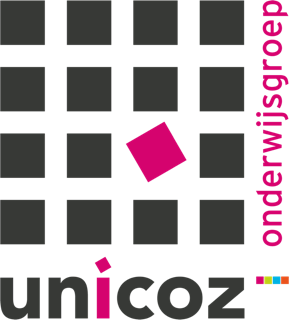 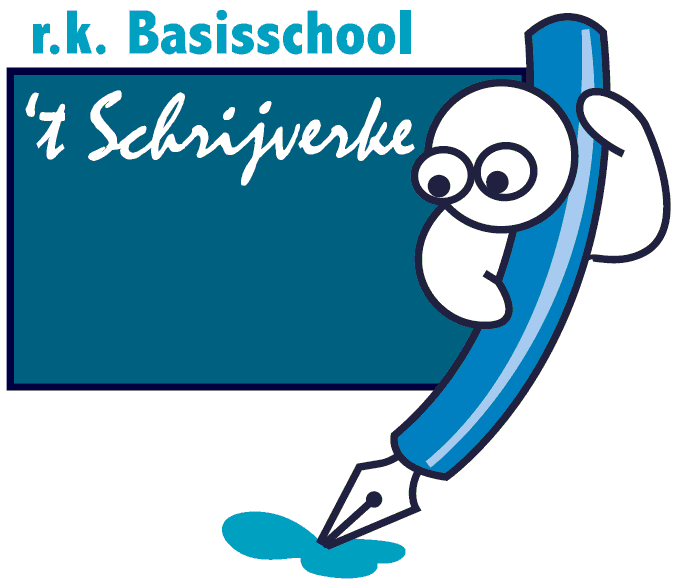 SchoolondersteuningsprofielPassend Onderwijs2018-2022Samenwerkingsverband PO 28-17: Passend onderwijs Zoetermeer http://passendonderwijszoetermeer.nlDatum definitieve versie in nieuw format: januari 2019Wat is het schoolondersteuningsprofiel en waar dient het voor? Het schoolondersteuningsprofiel beschrijft welke ondersteuning wij kinderen kunnen bieden die op onze school worden toegelaten. We geven ook aan wat onze grenzen zijn.  Wij geven aan voor welke kinderen wij wel en niet een passende plek op onze school kunnen bieden. Dit schoolondersteuningsprofiel is opgesteld door de directie (en het team) van de school. Ook de medezeggenschapsraad (personeel en ouders) is hierin gekend. Algemeen’t Schrijverke, locatie Busken Huethove gaat uit van het leerstofjaarklassensysteem. Elk leerjaar heeft een eigen groep en een eigen leerkracht. Er wordt gewerkt met instructieniveaus (HGW) en waar mogelijk klassendoorbrekend voor de reken- en leesinstructie. ’t Schrijverke wordt getypeerd als een VVE school en kent ruim 15% gewichtenleerlingen.De school is hierop ingericht volgens de Gemeentelijke normen die gelden voor een VVE school.Sinds februari 2017 wordt  gebruikt gemaakt van gedigitaliseerd en meer gepersonaliseerd onderwijs m.b.v. Snappet.  In groep 4 wordt aan een opbouw gewerkt (rekenen en zo nu en dan taal en spelling). In groep 5 geldt het werken met Snappet voor de vakgebieden; Rekenen, Taal, Spelling, Woordenschat, begrijpend lezen. Bij de kleuters werken we met het Project Piramide, themaonderwijs met als doel de wereld van de kleuter te vergroten en de taal te stimuleren. Ook  werken we met circuits voor spel en ontwikkelingsmateriaal. Bij de kleuters wordt ook extra tutoring ingezet door een speciaal hiervoor benoemde onderwijsassistent (FTE 0.6) om extra aandacht te kunnen besteden aan de taalontwikkeling van onze jongste leerlingen.De school hanteert een continue-rooster en maakt gebruik van de subsidiemiddelen Brede School om na schooltijd ook nog andere lessen aan te kunnen bieden aan de leerlingen. Dit vindt plaats op basis van vrijwillige inschrijving. Deze lessen komen tegemoet aan de interesses en talenten van onze leerlingen en hebben tot doel onze leerlingen beter te motiveren, het beste uit zichzelf te halen en de schoolprestaties te verbeteren. Op vrijdag vinden onder schooltijd lessen Rock@School plaats, waarbij de leerlingen op individueel niveau extra muzieklessen kunnen krijgen. Het betreft dan drummen, gitaarspelen en zingen.Coöperatieve werkvormen en Kanjerlessen zijn door de hele school te zien. We willen in ons onderwijs recht doen aan de verschillen die er zijn. Daarom richten we ons onderwijs zo in dat het zoveel als mogelijk aansluit bij de ontwikkelingsmogelijkheden die ieder kind heeft. Ons uitgangspunt is dat elk kind een eigen prestatieplafond heeft, waar het uit zichzelf niet gemakkelijk doorheen breekt. Met de juiste hulp lukt dat wél. Als school willen we de kinderen helpen om hun prestatieplafond stap voor stap te verhogen. We doen dat door de leerlingen een duidelijke structuur te bieden en hen niet alleen bewust te maken van hun mogelijkheden, maar ook van hun unieke eigenschappen en talenten. Elk kind is uniek en mag er zijn; vanuit die gedachte werken wij. (hiervoor verwijzen we naar hoofstuk 5).Wij hechten een groot belang aan het pedagogisch klimaat binnen de school. De Kanjertraining is daarbij onze leidraad. Wat we met de Kanjertraining willen bereiken is het onderling vertrouwen versterken en leerlingen laten beseffen dat het goed is om elkaar te helpen. Als de leerlingen onderling een probleem hebben waar zij niet uitkomen, kiezen wij voor een oplossingsgerichte aanpak. We zoeken samen naar een oplossing die alle partijen zoveel mogelijk recht doet.Kenmerken van onze leerlingenDe meeste van onze leerlingen beschikken over voldoende capaciteiten om het onderwijs aan onze school te volgen. We ontvangen in onze school met name leerlingen uit de directe omgeving van de school.Ongeveer een derde deel van onze gezinnen heeft te maken met een of meerdere vormen van zorg.Voor 9 leerlingen is momenteel een onderwijsondersteuningsarrangement (OOA) toegekend, waarbij de kosten vele malen hoger zijn dat waar de school feitelijk recht op heeft. Er is vanuit bovenschoolse middelen een bedrag van € 24.680,00 extra aan de school toegekend, om deze leerlingen te kunnen helpen.Basisondersteuning en extra ondersteuningBinnen de school bieden wij alle kinderen een standaard aan basisondersteuning. Daarnaast bieden wij extra ondersteuning aan kinderen die dat nodig hebben, binnen de mogelijkheden die we hebben. BasisondersteuningAlle scholen van Unicoz (en alle andere scholen in het Samenwerkingsverband Passend Onderwijs Zoetermeer) hebben afgesproken een standaard te hanteren waaraan de ondersteuning in de basis voor alle kinderen moet voldoen. Dit houdt in dat wij in onze school om weten te gaan met de ‘gewone’ verschillen tussen kinderen, die passen binnen het werken in groepen. Basisondersteuning die wij bieden: Extra ondersteuning voor leerlingen met extra onderwijsbehoeftenVoor leerlingen met extra onderwijsbehoeften, bieden wij waar nodig extra begeleiding op maat. Hiervoor kan een onderwijsondersteuningsarrangement (OOA) worden ingezet. Door middel van een OOA verzorgt de school een speciale aanpak of extra tijd of aandacht voor het kind of een groepje kinderen. In breed overleg (zogenaamd IHI-overleg) wordt bepaald of een OOA wenselijk is en doelmatig ingezet zou kunnen worden. Expertise (intern en extern) bij extra ondersteuning: UitgangspuntenDe school is bereid bij kinderen met extra onderwijs-, ondersteunings- en opvoedbehoeften te onderzoeken welke extra ondersteuning binnen de school gerealiseerd kan worden.De school gaat hiertoe een open gesprek aan met de ouders van een leerling. Hierbij worden zoveel mogelijk de (on)mogelijkheden van de school als de mogelijkheden en beperkingen bij de ouders besproken.Voor de school staat het belang van het kind hierbij voorop: zowel ontwikkelingsmogelijkheden als welbevinden moeten gewaarborgd zijn.Het belang van de school en de groep wordt afgewogen. Mogelijkheden  (wat kunnen wij)Op dit moment volgen plm 164 (1 oktober 2018) leerlingen onderwijs op onze school. Ieder kind verdient de zorg die past bij de onderwijsbehoefte. Onze leerlingvolgsystemen: voor de kleuters: Kijk en Parnassysvoor de groepen 3 t/m 8 Cito en Parnassys, Zien en de vragenlijst van Vensters Dankzij de inzet, betrokkenheid, vaardigheden, expertise en kwaliteiten van het team kunnen wij op dit moment kinderen met de volgende aandachtspunten opvangen:* Concentratieproblemen* Leerproblemen* Lees/taalproblemen* Taal/spraakproblemen mist het kind zich verstaanbaar kan maken* Kinderen met AD(H)D* Kinderen in het autistisch spectrum verwante stoornissen* Hoogbegaafdheid* Cluster 3 kinderen met een medische achtergrond en motorische problemen.* Slechthorende leerlingen, mits met behulp van hulpmiddelen het horen aanwezig is. Expertise InternBinnen de school is de volgende expertise aanwezigDe intern begeleider en het team zijn geschoold in de uitgangspunten van handelingsgericht werken en remedial teaching om leerlingen te begeleiden.Op dit moment worden op school enkele leerlingen met ADHD begeleid.Er is een leesspecialist in de school.Er is een rekenspecialist in de school.Er is een coöperatief werken specialist in de school die de aangeboden werkvormen borgt en bespreekt met de leerkrachten.Er zijn 2 gedragsspecialisten in de school.Leerkrachten werken met Taakspel en hebben hier een certificaat voor om werkhouding en gedrag onder controle te houden.Leerkrachten hebben een certificaat om de Kanjertraining te geven.Eén leerkracht is gespecialiseerd in motorisch remedial teaching voor kleutersEr is een gymspecialist.De volgende competenties bij het team bieden nu een bijdrage aan de leerlingenzorgDe leerkrachten op ’t Schrijverke bieden in de groepen structuur in een “warme” omgeving. Kinderen, soms met bijzondere onderwijsbehoeften, kunnen zich daarom blijven ontwikkelen. Er is een grote bereidheid van alle medewerkers om deze rijke leeromgeving in stand te houden en indien nodig en mogelijk aan te passen. Competenties die wij op ’t Schrijverke herkennen zijn:Het delen in de zorg, door elkaar collegiaal te ondersteunen.De organisatie biedt een veilige omgeving, er is structuur (duidelijkheid) in de school.Teamleden hebben een realistisch beeld van de mogelijkheden van de ontwikkeling van de kinderen, eigen competenties en vaardigheden en mogelijkheden in de omgeving.Verwachtingen van ouders naar de school en andersom worden duidelijk uitgesproken naar elkaar.De school beschikt over een goede zorgstructuur. Wij maken gebruik van een goed leerlingvolgsysteem voor zowel de cognitieve als de sociale ontwikkeling.Extern (snel oproepbaar)a. 	De school kan expertise inroepen van een orthopedagoog; op vaste momenten in het schooljaar is deze op school aanwezig tijdens geplande consultaties.b.	De school kan een beroep doen om expertise van ambulant begeleiders zowel ten aanzien van leerlingen met ondersteuningsbehoeften op gedrag, als met cognitieve en lichamelijke beperkingen.c.  De school kan aanspraak maken op de schoolmaatschappelijk werker. Zij werkt in overleg   met het ondersteuningsteam van de school. d.  Op onze school werkt een fysiotherapeute één ochtend in de week individueel of in kleine groepjes met leerlingen die fysiotherapeutische ondersteuning nodig hebben.e.	Vanuit cluster 3 en 4 instellingen is extra ondersteuning mogelijk.f.   De G.G.D, verpleegkundige en schoolarts. Aandacht en tijda.	Op school is structureel formatie voor een onderwijsassistentie aanwezig (op dit moment 24 uur per week), momenteel bekostigd vanuit de subsidie Tutoring.b. De school heeft extra budget beschikbaar gekregen vanuit het Samenwerkingverband om een aantal OOA’s te realiseren vanuit externe R.T.-ers.c.	De intern begeleidster wordt ingezet om leerkrachten te ondersteunen en te adviseren in hun dagelijks werk in het begeleiden van leerlingen in de groep.d.	In de groepen wordt gewerkt met drie niveaus (HGW) bij de basisvakken. Daarnaast wordt gewerkt met eigen leerlijnen voor leerlingen.Protocollen, methodieken en aanpakkena.	Ouders zijn voor ons een belangrijke partner bij het inrichting van (extra) ondersteuning voor leerlingen.b.	Bij gesprekken over individuele leerlingen worden ouders uitgenodigd.d.	Daar waar sprake is van de noodzaak van het hanteren van protocollen zal de school deze, in overleg met deskundigen, inzetten binnen de mogelijkheden van de school.e.	Voor de verschillende vakgebieden zijn er extra materialen beschikbaar:	Gedrag: bijvoorbeeld Goed Gedaan en de Kanjertraining. Structureel wordt er iedere week een Kanjertrainingsles gegeven. Taakspel wordt ingezet. Werkhouding: bijvoorbeeld studybuddies, hoofdtelefoons, Taakspelmaterialen, time-timers, dagritmekaarten.Rekenen; bijvoorbeeld MaatwerkTechnisch lezen: Connect lezen, Ralfi lezen, Pravoomap van Luc de Koning, Flits (compu-   terprogramma)Spelling: Pi Spello , Bloon (computerprogramma)Fysieke omgevinga.	De benedenverdieping van de school is in zijn geheel rolstoeltoegankelijk.b.	De school is vanuit extra te ontvangen middelen bereid binnen de budgettaire mogelijkheden aangepast meubilair aan te schaffen.c.	De school heeft omliggende speelterreinen waaronder een basketbalveld.d.	De school beschikt over een speellokaal waar eventueel oefeningen met leerlingen kunnen worden gedaan.e.  Er is een ouderkamer actief, waarin bijna elke week sprekers zijn uitgenodigd over allerlei zaken zoals: opvoeding, voeding, gebruiken, spel e.d.f.   De gymzaal grenst aan de straat van de school en is op dinsdag en vrijdag voor de school beschikbaar.Samenwerkingsrelatiesa. De school heeft goede contacten met de Maurice Materlinckschool, AED-Leiden, Meerpunt Zoetermeer, de wijk, Stichting Mooi (Bredeschoolactiviteiten), Piëzo (begeleiding ouders),Gemeente, GGD, schooltandarts, logopedisten, fysiotherapie, opvoedpoli, Onderwijsasvies , schoolmaatschappelijk werk.b. Externe instanties beschouwen de school als vindplaats; overleggen vinden op school en    soms extern plaats.c. Wij beschouwen de school niet alleen als vindplaats, maar ook als werkplaats.d. Er wordt op school veel gewerkt met vrijwilligers. Er zijn ouders die extra komen om de bibliotheek draaiende te houden en te lezen met een groepje kinderen, maar ook oud-leerkrachten en mensen uit de buurt die komen om de tuin te onderhouden of een dag(deel) te rekenen en lezen met kinderen. Het geeft hun betrokkenheid bi de school aan, maar ze zijn ook nodig om noodzakelijke ondersteuning voor de leerlingen te realiseren.Voorwaarden:ExpertiseDe benodigde expertise voor de begeleiding van het kind dient schoolintern of – extern binnen redelijke termijn oproepbaar te zijn.Bij opvoedbehoeften (en ondersteuningsbehoeften van ouders) dient sprake te zijn van begeleiding en ondersteuning in de thuissituatie.Aandacht en tijdEr dienen extra handen beschikbaar te zijn om voldoende aandacht en tijd te geven.De ontwikkeling van de andere kinderen in de groep mag niet belemmerd worden door te veel aandacht die aan een leerling met speciale onderwijsbehoeften gegeven moet worden.De fysieke veiligheid van andere kinderen en leerkrachten is gegarandeerd.Waar mogelijk maken wij gebruik van externe ondersteuning.Niet de betreffende leerkracht maar alle leerkrachten door de school dienen in staat en bereid te zijn uitvoering te geven aan de extra zorg die de aangemelde leerling nodig heeft.Wat betreft punt 4 is het wel belangrijk om de acht weken te evalueren of de leerling nog steeds binnen de school op de goede plaats is, met andere woorden; kunnen we nog steeds voldoende betekenen voor de juiste ontwikkeling van de betreffende leerling.Protocollen, methodieken en aanpakkenDe in speciale onderwijsvoorzieningen gehanteerde protocollen, methodieken en aanpakken kunnen worden vertaald naar de inrichting van het onderwijs op onze school. Bij te veel afwijking hiervan dient sprake te zijn van inzet van extra handen.Leerkrachten worden niet belast met het doen van medische handelingen, behalve als een medicijnprotocol is besproken en is ondertekend door de ouders. Fysieke omgevingBij lichamelijk gehandicapte en langdurig zieke kinderen zijn de fysieke mogelijkheden van de school een doorslaggevend uitgangspunt.Er is bij extreme ondersteuningsbehoeften op het gebied van gedrag binnen de school een time-out ruimte beschikbaar maar niet altijd de nodige achtervang in de vorm van personele ondersteuning.SamenwerkingsrelatiesNaar behoefte van kind, school, leerkracht en ouders dient samenwerking met buitenschoolse expertise structureel te zijn.Samenwerking met de ouders door voortdurend structureel gepland overleg is noodzaak.Grenzen aan het onderwijs Expertise1.	Wij vinden dat kinderen die wij op school welkom heten, recht hebben op een goede begeleiding. Dit kunnen we helaas voor een beperkte groep kinderen niet bieden. Wij denken op dit moment aan:  (Hoewel wij beseffen dat wij niet in staat zijn als school om alle kinderen met alle beperkigen zelf  op te vangen, en ook niet in staat zijn om alles wat we niet kunnen in een volledige lijst te beschrijven en vooraf vast te leggen, gaan wij ten alle tijden in gesprek met ouders. Hierbij onderzoeken en bespreken we met de ouders per aangemelde leerling welke mogelijkhe-den en beperkingen er zijn binnen de ondersteuningsvoorzieningen van de school, Unicoz en SWV).Aandacht en tijd1.	De school zal geen kinderen opvangen wanneer er sprake zal zijn van meer zorg dan onderwijs. Dit betreft medisch handelen welke niet op of door de school verzorgd kan worden, alsmede ADL-zorg (aangepast dagelijks leven).2.  Zeer zware slechtziendheid, blinde kinderen.3.  Dove kinderen.4.  Lage verstandelijke vermogens (zml).5.  Wanneer kinderen gewetenloos handelen, extreem agressief gedrag vertonen, waardoor de veiligheid en/of welbevinden van de omgeving (groep, leerkrachten e.d.) in gevaar komt.6.  Kinderen met meervoudige zware problematieken7.  Wanneer er structureel 1 op 1 begeleiding nodig is.8.  Teveel zorgleerlingen in eenzelfde groep.9.  Kinderen met een reactieve hechtingsstoornis.10.	De school zal geen extra ondersteuning bieden aan leerlingen, als de aandacht voor die leerlingen ten koste gaat van de reguliere aandacht voor de rest van de groep.11.De groepsgrootte tussen 30-35 leerlingen gaan we specifiek bekijken.Protocollen, methodieken en aanpakken1.	Er worden op school rond extra ondersteuning geen protocollen, methodieken en aanpakken ingezet, indien dit op kindniveau leidt tot meer zorg dan onderwijs.Fysieke omgeving     Op het hoofgebouw is een verdieping aanwezig waar ruimten zijn die ingezet kunnen worden om met leerlingen individueel te werken indien de zorg dit vraagt en er individuele  extra begeleiding nodig is. Ook is er een speelzaalSamenwerkingsrelatiesDe school zal geen gecombineerde arrangementen (onderwijs en zorg voor jeugd) inzetten als de ouders hierin niet meewerken.Conclusies, ambities en ontwikkeling van onze school in deze ondersteuningsplanperiodeConclusiesBasisondersteuningDe basisondersteuning krijgt in onze school vorm door handelingsgericht te werken. Eén en ander is beschreven in een eerder hoofdstuk waar het gaat over de zorg op groeps-, school- en bovenschools niveau.Extra ondersteuningDe mogelijkheden tot extra zorg zijn beschreven in hoofdstuk 6. De bereidheid op onze school tot extra zorg is groot, maar er zijn grenzen. Dit is in hoofdstuk 5 beschreven. AmbitiesBasisondersteuningWij willen de komende jaren meer en leggen de lat voor ons allen uitdagend hoger. Van goed naar (nog) beter onderwijs. Wij kunnen niet in de toekomst kijken, maar in een snel veranderende wereld zijn wij voor onze kinderen wel verplicht van buiten naar binnen en van binnen naar buiten te kijken. Dus voortdurend leren van en voor de toekomst van de kinderen.De ambities betreffende de zorg binnen de school betreffen de volgende gebieden:Het intensiveren van groepsplannen en borgen van Handelingsgericht werken binnen de school.Het richten op omgaan met gedragsproblematiek: borging van  Taakspel en de Kanjertraining.Kinderen die naar beneden opvallen zo lang mogelijk de basisleerstof laten volgen. Kinderen die naar boven opvallen vaardigheden laten ontwikkelen die zij nu missen en in de toekomst nodig hebben.Ontwikkelingsperspectieven voor kinderen (vanaf groep 6 ) met een advies praktijkonderwijs.Ouderbetrokkenheid verhogen. Ouders zijn de “deskundigen” van hun kind. Respect en betrokkenheid zijn  onontbeerlijk om het kind zo goed mogelijk te begeleiden in zijn/haar ontwikkeling. Samen zij wij veel beter in staat om de ontwikkeling van ieder kind te volgen en het leerproces te stimuleren.De kinderen mede verantwoordelijkheid geven voor hun eigen ontwikkeling. Met leerlingen in gesprek gaan over hun leren, in de toekomst de leerlingen inzicht geven door hun leren te visualiseren. (leerdoelen en leerlijnen).Kinderen op sociaal-emotioneel gebied nog beter begeleiden: gedrag is meer dan je ziet.  De coaches die aanwezig zijn op school (zie expertise) faciliteren om dit te begeleiden.Het faciliteren van onze specialisten om de vragen vanuit de praktijk te beantwoorden of te onderzoeken.Een intensievere samenwerking met Kinderopvang.Extra ondersteuningDe extra ondersteuning zal zich ook met name richten op het gebied van gedragsproblematiek. Hierin ervaren de collega’s zich dikwijls minder competent als het gaat om de opvang van leerlingen die extra zorg behoeven op dit gebied. Relatie met schoolplanOnze ambities komen overeen met datgene wat ook in ons schoolplan is beschreven. RandvoorwaardenZorg en daadwerkelijk aandacht voor de kinderen op ’t Schrijverke trachten wij te waarborgen door ons aannamebeleid. Wat kunnen wij op school bieden, wat mogen ouders en kind(eren) van ons verwachten. Er vinden vaak twee soorten gesprekken plaats:Een oriëntatie (kennismakings)gesprek. Dit gesprek vindt plaats als ouders op zoek zijn naar een school voor hun kind.Een intakegesprek. Als ouders daadwerkelijk voor de school gekozen hebben.Wij onderscheiden het moment van aanmelding en de toelating na het intakegesprek wanneer een kind 4 jaar is. Ouders kunnen dan een beter beeld geven van hun kind. De voorschool kan gegevens van het kind doorgeven aan de school. De intake bestaat uit het invullen van het intakeformulier en de bespreking daarvan met de ouders. De ouders nemen dan meteen kennis van de (on) mogelijkheden van onze school. Bij de aanmelding of de intake komen de volgende zaken aan de orde:* 	Welke mogelijkheden en behoefte(n) heeft het kind bij de leerontwikkeling, werkhouding en taakgedrag.* 	Welke mogelijkheden en behoefte(n) heeft het kind bij en in communicatie met de omgeving.*    Welke mogelijkheden en behoefte(n) heeft het kind bij het sociaal-emotioneel en fysiek functioneren.*   	Welke mogelijkheden en behoefte(n) heeft de groep waar de leerling in zou komen.* 	De vragen die aan de orde komen richten zich op de te behalen doelen, en wat het kind daarin nodig zou hebben, dit in relatie tot een handelingsgerichte aanpak: wat heeft het kind nodig, in deze context, met deze ouders, leerkracht, school, medeleerlingen etc.* 	De samenwerking van en met de ouders is cruciaal. Ouders dienen hun volledige samenwerking te verlenen aan het zorgarrangement van de leerling, hun kind.*	Bij beoordeling op managementniveau wordt er vanuit gegaan dat de leerling de volledige acht jaar op de school kan afronden. *  	Bij grote twijfel geeft het team een advies aan de directie om al dan niet tot plaatsing over te gaan.* 	Groepsgrootte/groepssamenstelling/zorgzwaarte van de groep worden goed overdacht.*  	Er is een (breekbare) balans tussen de belangen van het individu en de groep. Deze breekbaarheid wordt onder meer veroorzaakt door de toenemende druk om te differentiëren, waardoor de continuïteit van het proces in gevaar kan komen.*	Expertise en capaciteiten van de leerkracht in relatie tot die van het team als geheel.* 	Een open en eerlijke houding van alle belanghebbenden in de zorg rondom het kind. Ouders respecteren de activiteiten voortkomend uit de grondslag van de school.* 	Handelingsverlegenheid is de grens voor de school om een kind op te vangen.Wanneer sprake is van overstap van een van onze directe buurscholen, dan wordt de mogelijke leerling eerst uitgenodigd om 2 tot 3 dagen mee te draaien, alvorens definitief wordt besloten over te gaan tot aanname.Welke hulp heeft het team nodig bij het bieden van een passend zorgarrangement?Vanuit een positief zelfbeeld willen de leerkrachten onze leerlingen kansen en mogelijkheden bieden hun eigen talenten te verkennen, erkennen, te ontwikkelen en uiteindelijk in te zetten. Ons onderwijs wil passend onderwijs zijn: elk kind ontwikkelt zich zo veel mogelijk naar eigen vermogen. Alle leerlingen bereiken “opbrengsten” op basis van hun capaciteiten. Elk kind is uniek en ieder kind staat centraal. Om dit te bereiken zal het team en soms een individuele leerkracht ondersteuning nodig hebben. Dit kan door:*    Kwalitatief goede begeleiding en coaching door specialisten. Maatwerk voor kind en     leerkracht. Alleen doen wat nodig is voor de ontwikkeling van de kinderen.* 	Het zorgadvies team dat adequaat handelt ten aanzien van de scholen. Snel komen tot een diagnose en mogelijkheden tot screening (kunnen we dit wel/niet als school).*	Het samenwerkingsverband dat door een eerlijke verdeling van de middelen zorgt voor voldoende heldere criteria.* 	Kwalitatief goede (Preventieve) Ambulante Begeleiding.* 	Ontwikkelingen en scholing van leerkrachten maken het team sterker: het gebeurt in de klas. Ondersteuning, ambulante begeleiding, consultatie en professionalisering staan zo dicht mogelijk bij de leerkracht.*	Kennis nemen van nieuwe ontwikkelingen en zoeken naar aansluiting in de school.* 	Opleiden in de school leidt mede tot het binnenhalen van nieuwe opvattingen.*	Opbouwen en vasthouden van een goede dialoog met ouders.* 	Leren van andere scholen, leren van elkaar.* 	‘out of the box’ denken, een verantwoord risico durven te nemen.* 	Middelen genereren die aansluiten bij de ambitie.* 	Een schoolbestuur dat in samenwerking binnen het regionaal netwerk werkt aan trajectplicht. Dus zoeken naar een passend traject, soms bij ons, soms bij een ander.Basisondersteuning-basiskwaliteitStabilisering van het huidige leerlingenaantal. Daarna groei tot een aantal van 250.Voldoende financiële middelen voor inzet personeel waar dat gewenst is. Behoud van een goede vorm van zelfevaluatie, mede wat betreft opbrengstgericht werken en de kwaliteit van de zorg.Extra ondersteuningBlijvende inzet van intern begeleider en specialisten waardoor expertise binnen de school blijft.Ondersteuning door externe instanties, denk aan ambulante begeleiding.BelemmeringenOnze scholen zijn voor de opvang van cluster 4-leerlingen zo veel mogelijk zelf verantwoordelijk en zullen daar ook voor bekostigd worden. De indruk zou kunnen ontstaan dat we in staat zijn alle enkelvoudige problematiek op te vangen binnen de school en dus nooit meer behoeven te verwijzen naar het sbo. In de groepssituatie is er echter sprake van de som van de individuen. Als in een groep meerdere leerlingen met enkelvoudige problematiek zitten kan de groep of de leerkracht dat ervaren als meervoudige problematiek. Het kan dan zo zijn dat niet meer die zorg geboden kan worden die nodig is voor deze leerlingen. Daarom zullen de ondersteuningsmogelijkheden voor elk kind afzonderlijk worden beoordeeld. Belangrijk hierbij is het kennismakingsgesprek met de ouders.Contact of onze school de passende plek is voor uw kind?Heeft u vragen of onze school voor uw kind de passende plek is? Neem dan contact met ons op via directie@schrijverke.unicoz.nl of telefonisch via 079-3290190Ondertekening Schoolondersteuningsprofiel 2018-2022NAW-GEGEVENSNAW-GEGEVENSNAW-GEGEVENSNAW-GEGEVENSNAW-GEGEVENSSchoolSchoolBestuurBestuurNaam‘t SchrijverkeNaamUnicoz OnderwijsgroepBrinnr.15NR00Bestuursnr.40377AdresBusken Huethove 6AdresBredewater 4Postcode2717 xkPostcode2715 CA PlaatsZoetermeerPlaatsZoetermeerTelnr.079 - 3290190BestuurderDhr. R.A. van LeerdamDirecteurJohn VonkTelnr.079 - 3208830Emailadresdirectie@schrijverke.unicoz.nlEmailadresinfo@unicoz.nlVEILIGHEID (Leerlingen ontwikkelen zich in een veilige omgeving)Onze leerlingen voelen zich aantoonbaar veilig op school. Wij meten dit jaarlijks bij leerlingen en tweejaarlijks bij hun ouders/verzorgers. Op basis van de resultaten stellen wij ontwikkelpunten in ons veiligheidsbeleid vast. De Kanjermethode is onze basis voor omgangsvormen, anti-pestbeleid en het afhandelen van ruzies en conflicten. De school volgt het Unicoz-protocol voor medisch handelen. ONTWIKKELING LEERLINGEN (De school heeft continu zicht op de ontwikkeling van leerlingen) OPBRENGST- EN HANDELINGSGERICHT WERKEN (Het personeel werkt opbrengst- en handelingsgericht) De school volgt van de prestaties en de ontwikkeling van leerlingen systematisch lopende het gehele schooljaar. De onderwijsbehoeften worden in kaart gebracht aan de hand van stimulerende en belemmerende factoren per leerling. Op basis van persoonlijke ontwikkeling per vakgebied worden leerlingen per leerjaar op maat ingedeeld in drie niveaugroepen. Per niveaugroep wordt een passende keus gemaakt in instructie, aanbod, verwerking en/of werkvorm. In sommige gevallen worden daarnaast individuele aanpassingen in het leren mogelijk gemaakt (bijvoorbeeld bij dyslexie, dyscalculie). Leerkrachten analyseren 2 keer per jaar de leerling- en groepsontwikkeling en passen hier hun aanbod op aan (in overleg met intern begeleider en/of directie).OVERDRACHT LEERLINGEN (De school draagt leerlingen zorgvuldig over)De school hanteert een principe van warme overdracht in de overgang vanuit: een voorschoolse voorziening de vorige basisschool van de leerling (bij PO-schoolwissel/verhuizing)  de leerjaren binnen de eigen schoolhet voortgezet onderwijs (PO-VO overdracht). Dit met als doel om een doorlopende leerlijn te behouden/creëren. OUDERBETROKKENHEID (Ouders en leerlingen zijn nauw betrokken bij de school en de leerlingenondersteuning)De school hecht aan regelmatig en laagdrempelig contact met ouders/verzorgers van haar leerlingen. Ouders worden dmv rapporten en voortgangsgesprek(ken) op de hoogte gehouden van de ontwikkeling van hun kind. De leerkrachten vragen ouders naar hun eigen ervaringen met hun kind. In overleg met ouders en het kind worden afspraken gemaakt over begeleiding en ondersteuning van het kind binnen de groep. Bij overdracht naar een andere basisschool en naar het voortgezet onderwijs wordt een onderwijskundig rapport opgemaakt. Een vaste groep  ouders is daarnaast betrokken bij de Ouderkamer.ONDERSTEUNINGSTEAM (De school heeft een effectief ondersteuningsteam)Binnen de school is een zorgteam actief. De intern begeleider is coördinerend. De IB-er is betrokken bij ontwikkelingsvragen van individuele leerlingen of van groepen leerlingen die “iets anders” van de leerkracht vragen dan te doen gebruikelijk. De IB-er adviseert, denkt mee in passende keuzes en monitort het naleven van gemaakte afspraken.Binnen de school is een schoolmaatschappelijk werker aanwezig gedurende een vast aantal uren per week. Hij/zij staat in nauw contact met de intern begeleider en is de schakel naar jeugdhulpverleningsinstanties. De school kan te allen tijde een beroep doen op de expertise van een ambulant begeleider om advies te vragen op diverse ondersteuningsgebieden. 